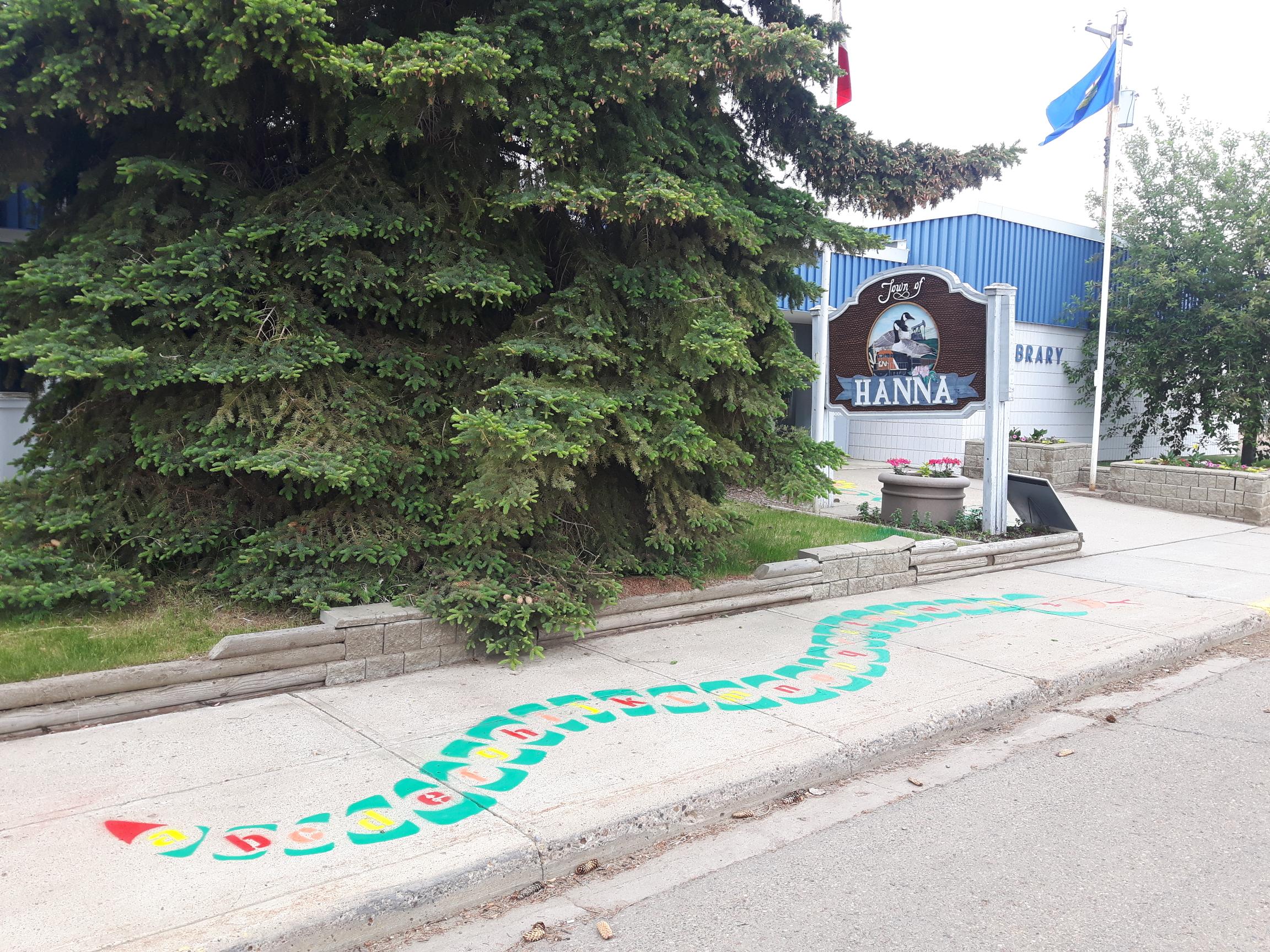 MISSIONThe Hanna Municipal Library is an essential information hub that serves our community by being a safe place to connect, learn and grow.VISIONTo create a vibrant, dynamic center of learning, fostering collaborative and community valued partnerships.PILLARSWe have identified 5 thematic pillars to organize our actions and advance our vision: Communication, Collaboration, Innovative Learning, Community and Accessibility. 2 Collaboration Actions and MeasuresWe have identified several potential actions that could help the library achieve its mission and further its vision. For each action we have correlated the action to one or more of our Pillars, identified potential measures of success. 1.Communication Actions and Measures2. Feedback Actions and Measures.3.Collaboration Actions and Measures4.Learning and Engagement Actions and Measures.5.Community and Accessibility Actions and Measures.The Board of the Hanna Municipal Library would like to acknowledge and thank our focus group that came together two evenings early in our process to help us with a SWOT analysis and then to review and vision the direction for the next five years that would best serve our community. Without you this document would not be complete.June 2023ActionPillarsMeasuresIncreased promotion on Social Media1Engagement metrics (likes, subscribers, reshare, etc) Maintenance of Website1,5Website stats (visitors). Update historyPromotion of “organic” article in East Central Review through press releases.1,4,5Track the number of stories that appear Exchange links on website with Partners1,2Increase the number of reciprocal links. Publish a Quarterly Newsletter1Track the number of those who read online or take a printed copy. Solicit feedback.Maintain an updated presence on Google Maps, Trip advisor and other Map based services.1Visitor and review counts. Online ratings. Share your story – celebrate the positives. 1,2,3Track programs and patron counts. ActionPillarsMeasuresUse Surveys to get feedback on programs and events. 1,2Online surveys can provide statistical feebackMonitor social media posts and pages for feedback.1,4,5Track the feedback identified and responses, if any. Track reviews on mapping and vacation websites. 1Overall scores can provide 1 metric. Anecdotes from comments can also be useful.ActionPillarsMeasuresCollaborating with business, patrons and other community groups. 2,4,5Identify new engagements, and identify and track outcomes from partnerships.Continue building the relationship with Marigold. 2,3Utilized programs, training and other supports. Relationships with people at Marigold. Support and expand the Prairieland School Division partnership.2,4Collaborative curriculum, or partnerships for SRC. Sustained tenancy. Nurture the relationship with Brooks County Immigration Services.2,4,5Sustained tenancy, expanded partnerships.Identify volunteers who could lead a tutorial or  craft event. 2,3,4New program count. Patron attendance at events. Work with other agencies to reach those physically unable to attend our space.2,5Track new initiatives or agency/group specific patron counts.ActionPillarsMeasuresUsing volunteers/business to lead programs (game nights, tutorials, creative groups)3,4,5Track new events/attendance.Expand audio book and online opportunities3Track new events and usage (if possible) Find free resources through Marigold or other online sources. 3Expanded program offerings, new sustainable initiatives. Promote our resources (Visual, auditory, library of things)3,5Track usage of library of things. Identify  language resources, with in-house agencies (PLSD,BCIS) 3,4,5Identify new materials/needs.Buy books to address unique needs (other languages)3,4List of new resources to address language needs.ActionPillarsMeasuresLong Term Care Outreach 5New Collaborations. Patron/usage count.  Lodge Outreach5New Collaborations. Patron/usage count.  Hutterite Colonies5Patron/usage count.  Special Areas Board5Governance changes. Increased funding. Member appointment.PLSD3,5New shared resources.  Sustained partnership.Invite local experts to lead programs. 1,2,3,4New programs. More engagement.Promote and procure materials for learning - eg. Mental Health, CNIB, Audio resources, mobility, other languages, Autism spectrum, LGBTQ, hands on learning, etc.Identify new materials for accessibility. Expand service hours as budget allows5Are hours expanded?Encourage partnerships/sponsorships by local businesses.2,5New sponsors. 